ÖDEME BELGESİ TESLİM TUTANAĞIDoküman NoFR-ÖDEME BELGESİ TESLİM TUTANAĞIİlk Yayın TarihiÖDEME BELGESİ TESLİM TUTANAĞIRevizyon Tarihi-ÖDEME BELGESİ TESLİM TUTANAĞIRevizyon No0ÖDEME BELGESİ TESLİM TUTANAĞISayfa No1 / 1Harcama Biriminin Kurumsal Kodu:Harcama Biriminin Kurumsal Kodu:Harcama Biriminin Kurumsal Kodu:Harcama Biriminin Kurumsal Kodu:38 38 55  00 0001 907 Muhasebe Birimi:Muhasebe Birimi:Strateji Geliştirme Daire BaşkanlığıStrateji Geliştirme Daire BaşkanlığıStrateji Geliştirme Daire BaşkanlığıStrateji Geliştirme Daire BaşkanlığıHarcama Birimi :Harcama Birimi :…………….. Dekanlığı/Müdürlüğü/Daire Başkanlığı…………….. Dekanlığı/Müdürlüğü/Daire Başkanlığı…………….. Dekanlığı/Müdürlüğü/Daire Başkanlığı…………….. Dekanlığı/Müdürlüğü/Daire Başkanlığı…………….. Dekanlığı/Müdürlüğü/Daire Başkanlığı…………….. Dekanlığı/Müdürlüğü/Daire Başkanlığı…………….. Dekanlığı/Müdürlüğü/Daire Başkanlığı…………….. Dekanlığı/Müdürlüğü/Daire Başkanlığı…………….. Dekanlığı/Müdürlüğü/Daire BaşkanlığıDüzenleme Tarihi:Düzenleme Tarihi:Sıra NoÖdeme BelgesiÖdeme BelgesiÖdeme BelgesiÖdeme BelgesiÖdeme BelgesiÖdeme BelgesiÖdeme BelgesiEki BelgeEki BelgeEki BelgeEki BelgeEki BelgeEki BelgeEki BelgeHak SahibininHak SahibininBütçe Gideri TutarıSıra NoTahakkuk İşlem NoTahakkuk İşlem NoYevmiye Tarihi**Yevmiye Tarihi**Yevmiye No**Yevmiye No**Yevmiye No**Türü*Türü*Türü*Türü*Türü*AdediAdediAdı-SoyadıTCK/VKNBütçe Gideri TutarıSıra NoTahakkuk İşlem NoTahakkuk İşlem NoYevmiye Tarihi**Yevmiye Tarihi**Yevmiye No**Yevmiye No**Yevmiye No**Türü*Türü*Türü*Türü*Türü*AdediAdediAdı-SoyadıTCK/VKNBütçe Gideri Tutarı1234567891011Yukarıda hak sahipleri ile alacak tutarları gösterilen toplam …… adet tahakkuk evrakı ve ekleri teslim alınmıştır.  ……/…../20…       Teslim Saati:…..….Yukarıda hak sahipleri ile alacak tutarları gösterilen toplam …… adet tahakkuk evrakı ve ekleri teslim alınmıştır.  ……/…../20…       Teslim Saati:…..….Yukarıda hak sahipleri ile alacak tutarları gösterilen toplam …… adet tahakkuk evrakı ve ekleri teslim alınmıştır.  ……/…../20…       Teslim Saati:…..….Yukarıda hak sahipleri ile alacak tutarları gösterilen toplam …… adet tahakkuk evrakı ve ekleri teslim alınmıştır.  ……/…../20…       Teslim Saati:…..….Yukarıda hak sahipleri ile alacak tutarları gösterilen toplam …… adet tahakkuk evrakı ve ekleri teslim alınmıştır.  ……/…../20…       Teslim Saati:…..….Yukarıda hak sahipleri ile alacak tutarları gösterilen toplam …… adet tahakkuk evrakı ve ekleri teslim alınmıştır.  ……/…../20…       Teslim Saati:…..….Yukarıda hak sahipleri ile alacak tutarları gösterilen toplam …… adet tahakkuk evrakı ve ekleri teslim alınmıştır.  ……/…../20…       Teslim Saati:…..….Yukarıda hak sahipleri ile alacak tutarları gösterilen toplam …… adet tahakkuk evrakı ve ekleri teslim alınmıştır.  ……/…../20…       Teslim Saati:…..….Yukarıda hak sahipleri ile alacak tutarları gösterilen toplam …… adet tahakkuk evrakı ve ekleri teslim alınmıştır.  ……/…../20…       Teslim Saati:…..….Yukarıda hak sahipleri ile alacak tutarları gösterilen toplam …… adet tahakkuk evrakı ve ekleri teslim alınmıştır.  ……/…../20…       Teslim Saati:…..….Yukarıda hak sahipleri ile alacak tutarları gösterilen toplam …… adet tahakkuk evrakı ve ekleri teslim alınmıştır.  ……/…../20…       Teslim Saati:…..….Yukarıda hak sahipleri ile alacak tutarları gösterilen toplam …… adet tahakkuk evrakı ve ekleri teslim alınmıştır.  ……/…../20…       Teslim Saati:…..….Yukarıda hak sahipleri ile alacak tutarları gösterilen toplam …… adet tahakkuk evrakı ve ekleri teslim alınmıştır.  ……/…../20…       Teslim Saati:…..….Yukarıda hak sahipleri ile alacak tutarları gösterilen toplam …… adet tahakkuk evrakı ve ekleri teslim alınmıştır.  ……/…../20…       Teslim Saati:…..….Yukarıda hak sahipleri ile alacak tutarları gösterilen toplam …… adet tahakkuk evrakı ve ekleri teslim alınmıştır.  ……/…../20…       Teslim Saati:…..….Yukarıda hak sahipleri ile alacak tutarları gösterilen toplam …… adet tahakkuk evrakı ve ekleri teslim alınmıştır.  ……/…../20…       Teslim Saati:…..….Yukarıda hak sahipleri ile alacak tutarları gösterilen toplam …… adet tahakkuk evrakı ve ekleri teslim alınmıştır.  ……/…../20…       Teslim Saati:…..….Yukarıda hak sahipleri ile alacak tutarları gösterilen toplam …… adet tahakkuk evrakı ve ekleri teslim alınmıştır.  ……/…../20…       Teslim Saati:…..….TESLİM EDEN                                                                                                                                                     TESLİM ALAN* Merkezi Yönetim Harcama Belgeleri Yönetmeliğindeki belgenin adı yazılacaktır.TESLİM EDEN                                                                                                                                                     TESLİM ALAN* Merkezi Yönetim Harcama Belgeleri Yönetmeliğindeki belgenin adı yazılacaktır.TESLİM EDEN                                                                                                                                                     TESLİM ALAN* Merkezi Yönetim Harcama Belgeleri Yönetmeliğindeki belgenin adı yazılacaktır.TESLİM EDEN                                                                                                                                                     TESLİM ALAN* Merkezi Yönetim Harcama Belgeleri Yönetmeliğindeki belgenin adı yazılacaktır.TESLİM EDEN                                                                                                                                                     TESLİM ALAN* Merkezi Yönetim Harcama Belgeleri Yönetmeliğindeki belgenin adı yazılacaktır.TESLİM EDEN                                                                                                                                                     TESLİM ALAN* Merkezi Yönetim Harcama Belgeleri Yönetmeliğindeki belgenin adı yazılacaktır.TESLİM EDEN                                                                                                                                                     TESLİM ALAN* Merkezi Yönetim Harcama Belgeleri Yönetmeliğindeki belgenin adı yazılacaktır.TESLİM EDEN                                                                                                                                                     TESLİM ALAN* Merkezi Yönetim Harcama Belgeleri Yönetmeliğindeki belgenin adı yazılacaktır.TESLİM EDEN                                                                                                                                                     TESLİM ALAN* Merkezi Yönetim Harcama Belgeleri Yönetmeliğindeki belgenin adı yazılacaktır.TESLİM EDEN                                                                                                                                                     TESLİM ALAN* Merkezi Yönetim Harcama Belgeleri Yönetmeliğindeki belgenin adı yazılacaktır.TESLİM EDEN                                                                                                                                                     TESLİM ALAN* Merkezi Yönetim Harcama Belgeleri Yönetmeliğindeki belgenin adı yazılacaktır.TESLİM EDEN                                                                                                                                                     TESLİM ALAN* Merkezi Yönetim Harcama Belgeleri Yönetmeliğindeki belgenin adı yazılacaktır.TESLİM EDEN                                                                                                                                                     TESLİM ALAN* Merkezi Yönetim Harcama Belgeleri Yönetmeliğindeki belgenin adı yazılacaktır.TESLİM EDEN                                                                                                                                                     TESLİM ALAN* Merkezi Yönetim Harcama Belgeleri Yönetmeliğindeki belgenin adı yazılacaktır.TESLİM EDEN                                                                                                                                                     TESLİM ALAN* Merkezi Yönetim Harcama Belgeleri Yönetmeliğindeki belgenin adı yazılacaktır.TESLİM EDEN                                                                                                                                                     TESLİM ALAN* Merkezi Yönetim Harcama Belgeleri Yönetmeliğindeki belgenin adı yazılacaktır.TESLİM EDEN                                                                                                                                                     TESLİM ALAN* Merkezi Yönetim Harcama Belgeleri Yönetmeliğindeki belgenin adı yazılacaktır.TESLİM EDEN                                                                                                                                                     TESLİM ALAN* Merkezi Yönetim Harcama Belgeleri Yönetmeliğindeki belgenin adı yazılacaktır.** Bu bölümler muhasebe birimi tarafından muhasebeleştirme işlemi tamamlandıktan sonra doldurulacaktır. (Sadece genel bütçe kapsamındaki kamu idarelerinde)** Bu bölümler muhasebe birimi tarafından muhasebeleştirme işlemi tamamlandıktan sonra doldurulacaktır. (Sadece genel bütçe kapsamındaki kamu idarelerinde)** Bu bölümler muhasebe birimi tarafından muhasebeleştirme işlemi tamamlandıktan sonra doldurulacaktır. (Sadece genel bütçe kapsamındaki kamu idarelerinde)** Bu bölümler muhasebe birimi tarafından muhasebeleştirme işlemi tamamlandıktan sonra doldurulacaktır. (Sadece genel bütçe kapsamındaki kamu idarelerinde)** Bu bölümler muhasebe birimi tarafından muhasebeleştirme işlemi tamamlandıktan sonra doldurulacaktır. (Sadece genel bütçe kapsamındaki kamu idarelerinde)** Bu bölümler muhasebe birimi tarafından muhasebeleştirme işlemi tamamlandıktan sonra doldurulacaktır. (Sadece genel bütçe kapsamındaki kamu idarelerinde)** Bu bölümler muhasebe birimi tarafından muhasebeleştirme işlemi tamamlandıktan sonra doldurulacaktır. (Sadece genel bütçe kapsamındaki kamu idarelerinde)** Bu bölümler muhasebe birimi tarafından muhasebeleştirme işlemi tamamlandıktan sonra doldurulacaktır. (Sadece genel bütçe kapsamındaki kamu idarelerinde)** Bu bölümler muhasebe birimi tarafından muhasebeleştirme işlemi tamamlandıktan sonra doldurulacaktır. (Sadece genel bütçe kapsamındaki kamu idarelerinde)** Bu bölümler muhasebe birimi tarafından muhasebeleştirme işlemi tamamlandıktan sonra doldurulacaktır. (Sadece genel bütçe kapsamındaki kamu idarelerinde)** Bu bölümler muhasebe birimi tarafından muhasebeleştirme işlemi tamamlandıktan sonra doldurulacaktır. (Sadece genel bütçe kapsamındaki kamu idarelerinde)** Bu bölümler muhasebe birimi tarafından muhasebeleştirme işlemi tamamlandıktan sonra doldurulacaktır. (Sadece genel bütçe kapsamındaki kamu idarelerinde)** Bu bölümler muhasebe birimi tarafından muhasebeleştirme işlemi tamamlandıktan sonra doldurulacaktır. (Sadece genel bütçe kapsamındaki kamu idarelerinde)** Bu bölümler muhasebe birimi tarafından muhasebeleştirme işlemi tamamlandıktan sonra doldurulacaktır. (Sadece genel bütçe kapsamındaki kamu idarelerinde)** Bu bölümler muhasebe birimi tarafından muhasebeleştirme işlemi tamamlandıktan sonra doldurulacaktır. (Sadece genel bütçe kapsamındaki kamu idarelerinde)** Bu bölümler muhasebe birimi tarafından muhasebeleştirme işlemi tamamlandıktan sonra doldurulacaktır. (Sadece genel bütçe kapsamındaki kamu idarelerinde)** Bu bölümler muhasebe birimi tarafından muhasebeleştirme işlemi tamamlandıktan sonra doldurulacaktır. (Sadece genel bütçe kapsamındaki kamu idarelerinde)** Bu bölümler muhasebe birimi tarafından muhasebeleştirme işlemi tamamlandıktan sonra doldurulacaktır. (Sadece genel bütçe kapsamındaki kamu idarelerinde)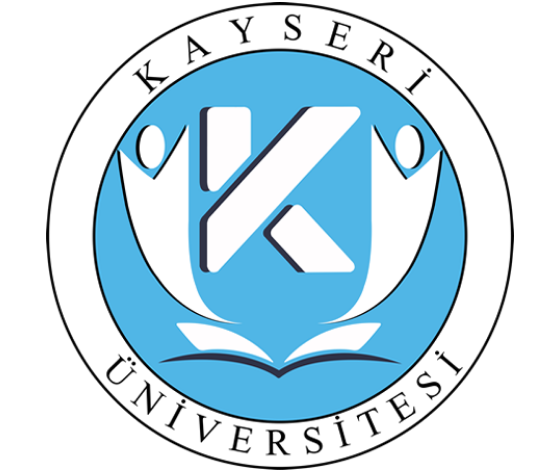 